	ПроектАДМИНИСТРАЦИЯ НОВОАЛЕКСАНДРОВСКОГО ГОРОДСКОГО ОКРУГА СТАВРОПОЛЬСКОГО КРАЯПОСТАНОВЛЕНИЕг. НовоалександровскОб утверждении административного регламента предоставления администрацией Новоалександровского городского округа Ставропольского края муниципальной услуги «Предоставление информации, в том числе с использованием государственной информационной системы жилищно-коммунального хозяйства, о порядке предоставления жилищно-коммунальных услуг населению»В соответствии с Жилищным кодексом Российской Федерации, Федеральным законом от 6 октября 2003 года N 131-ФЗ «Об общих принципах организации местного самоуправления в Российской Федерации», Федеральным законом от 27 июля 2010 года № 210-ФЗ «Об организации предоставления государственных и муниципальных услуг», постановлениями администрации Новоалександровского городского округа Ставропольского края от 26 декабря 2017 года № 302 «О разработке и утверждении административных регламентов исполнения муниципальных функций и административных регламентов предоставления государственных и муниципальных услуг в администрации Новоалександровского городского округа Ставропольского края», от 27 мая 2019 года №  830 «О перечне муниципальных услуг, предоставляемых администрацией Новоалександровского городского округа Ставропольского края», от 27 мая 2019 года № 831 «Многофункциональный центр предоставления государственных и муниципальных услуг в Новоалександровском городском округе», администрация Новоалександровского городского округа Ставропольского краяПОСТАНОВЛЯЕТ:1. Утвердить прилагаемый административный регламент предоставления администрацией Новоалександровского городского округа Ставропольского края муниципальной услуги «Предоставление информации, в том числе с использованием государственной информационной системы жилищно-коммунального хозяйства, о порядке предоставления жилищно-коммунальных услуг населению».2. Опубликовать настоящее постановление в муниципальной газете «Новоалександровский вестник» и разместить на официальном портале Новоалександровского городского округа Ставропольского края (http://newalexandrovsk.ru)3. Контроль за исполнением настоящего постановления возложить на заместителя главы администрации Новоалександровского городского округа Ставропольского края Волочка С.А	4. Настоящее постановление вступает в силу со дня его официального опубликования.Глава Новоалександровскогогородского округа Ставропольского края 						    С.Ф. СагалаевАДМИНИСТРАТИВНЫЙ РЕГЛАМЕНТпредоставления администрацией Новоалександровского городского округа Ставропольского края муниципальной услуги «Предоставление информации, в том числе с использованиемгосударственной информационной системы жилищно-коммунального хозяйства, о порядке предоставленияжилищно-коммунальных услуг населению»I. Общее положение1.1. Предмет регулирования административного регламента1.1.1. Административный регламент предоставления администрацией Новоалександровского городского округа Ставропольского края  муниципальной услуги «Предоставление информации, в том числе с использованием государственной информационной системы жилищно-коммунального хозяйства, о порядке предоставления жилищно-коммунальных услуг населению» (далее – административный регламент, муниципальная услуга)  разработан в целях предоставления гражданам информации о порядке  предоставления жилищно-коммунальных услуг населению, определяет сроки и последовательность административных процедур (действий) администрации Новоалександровского городского округа Ставропольского края (далее – администрация) и должностных лиц при осуществлении полномочий при  предоставлении муниципальной услуги, а также порядок взаимодействия должностных лиц отдела жилищно-коммунального хозяйства администрации Новоалександровского городского округа Ставропольского края, муниципального бюджетного учреждения Новоалександровского городского округа Ставропольского края «Многофункциональный центр предоставления государственных и муниципальных услуг в Новоалександровском городском округе» (далее-МФЦ) с заявителями при предоставлении муниципальной услуги.1.2. Административный регламент разработан в целях предоставления гражданам по их запросам информации:1.2.2.1. о размерах оплаты в соответствии с установленными ценами (тарифами) на услуги и работы по содержанию и ремонту общего имущества в многоквартирных домах и жилых помещений в них;1.2.2.2.  об объеме, о перечне и качестве оказываемых услуг и (или) выполняемых работ; 1.2.2.3. о ценах (тарифах) на предоставляемые коммунальные услуги и размерах оплаты данных услуг;1.2.2.4.  об участии представителей органа местного самоуправления в годовых и во внеочередных общих собраниях собственников помещений в многоквартирных домах;1.2.2.5. о муниципальных программах в жилищной сфере и в сфере коммунальных услуг; 	1.2.2.6.  о нормативных правовых актах органов местного самоуправления, регулирующих отношения в жилищной сфере и в сфере коммунальных услуг;1.2.2.7. о состоянии расположенных на территории Новоалександровского городского округа Ставропольского края объектов коммунальной и инженерной инфраструктур;1.2.2.8. о лицах, осуществляющих эксплуатацию объектов коммунальной и инженерной инфраструктур;1.2.2.9. о производственных программах и об инвестиционных программах организаций, поставляющих ресурсы, необходимые для предоставления коммунальных услуг; 1.2.2.10. о состоянии расчетов лиц, осуществляющих управление многоквартирными домами, с лицами, осуществляющими производство и реализацию ресурсов, необходимых для предоставления коммунальных услуг, а также с лицами, осуществляющими водоотведение.1.3. Круг заявителей1.3.1.  Заявителями, имеющими право на получение муниципальной услуги, являются: физические лица и юридические лица без ограничений, или лицо, имеющее право в соответствии с законодательством Российской Федерации либо в силу наделения его заявителем в порядке, установленном законодательством Российской Федерации, полномочиями выступать от имени заявителя обратившиеся с запросом о предоставлении муниципальной услуги, выраженной в устной, письменной или электронной форме (далее – заявители).1.4. Требования к порядку информирования о предоставлении муниципальной услуги.1.4.1. Информация о местонахождении и графике работы администрации Новоалександровского городского округа Ставропольского края.Адрес администрации: 356000, Ставропольский край, Новоалександровский район, город Новоалександровск, улица Гагарина, 315;График работы администрации:понедельник-пятница - с 8.00 до 17.00;перерыв с 12.00 до 13.00;суббота, воскресенье - выходные.Информация о местонахождении и графике работы отдела жилищно-коммунального хозяйства администрации Новоалександровского городского округа Ставропольского края (далее - Отдел).Адрес отдела: 356000, Ставропольский край, Новоалександровский район, город Новоалександровск, улица Гагарина, 315, кабинет 7.График работы отдела:понедельник-пятница - с 8.00 до 17.00;перерыв с 12.00 до 13.00;суббота, воскресенье - выходные.Информация о местонахождении и графике работы организаций, участвующих в предоставлении муниципальной услуги:Информация о местонахождении и графике работы муниципального бюджетного учреждения «Многофункциональный центр предоставления государственных и муниципальных услуг в Новоалександровском городском округе» (далее – МФЦ).Адрес МФЦ: 356000, Ставропольский край, Новоалександровский район, город Новоалександровск, улица Ленина, 50.адреса центров удаленного доступа МФЦ:п. Горьковский: 356011, Ставропольский край, Новоалександровский р-н, п. Горьковский, ул. Комсомольская, дом 22;п. Краснозоринский: 356025, Ставропольский край, Новоалександровский р-н, п. Краснозоринский, ул. Ленина, дом 15;п. Присадовый: 356001, Ставропольский край, Новоалександровский р-н, п. Присадовый, ул. Шоссейная, дом 6;п. Радуга: 356015, Ставропольский край, Новоалександровский р-н, п. Радуга, ул. Молодежная, дом 5;п. Светлый: 356026, Ставропольский край, Новоалександровский р-н, п. Светлый;п. Темижбекский: 356018, Ставропольский край, Новоалександровский р-н, п. Темижбекский, ул. Момотова, дом 13;с. Раздольное: 356023, Ставропольский край, Новоалександровский р-н, с. Раздольное, ул. Ленина, дом 72;ст. Григорополисская: 356020, Ставропольский край, Новоалександровский р-н, ст. Григорополисская, ул. Шмидта, дом 38;ст. Кармалиновская: 356024, Ставропольский край, Новоалександровский р-н, ст. Кармалиновская, ул. Красная, дом 80;ст. Расшеватская: 356012, Ставропольский край, Новоалександровский р-н, ст. Расшеватская, ул. Советская, дом 1;х. Красночервонный: 356013, Ставропольский край, Новоалександровский р-н, х. Красночервонный, ул. Ленина, дом 17.График работы МФЦ:понедельник - пятница - с 8.00 до 18.00;воскресенье - выходной.График работы удаленных центров МФЦ:понедельник – пятница с 8.00 до 17.00;перерыв – с 12.00 до 13.00;суббота, воскресенье – выходные.1.4.2. Справочные телефоны Отдела.Телефон отдела: 8 (86544) 6-14-77.1.4.3. Получение информации заявителем по вопросам предоставления муниципальной услуги, а также сведений о ходе предоставления муниципальной услуги осуществляется:- при личном или письменном обращении заявителя в Отдел или МФЦ;- при обращении по телефону в Отдел, 8 (86544) 6-14-77;- по электронной почте omh-anmr@rambler.ru; arh_omh_anmr@mail.ru;- на официальном портале Новоалександровского городского округа Ставропольского края в информационно-телекоммуникационной сети Интернет по адресу: http://newalexandrovsk.ru (далее – официальный портал) и на официальном сайте МФЦ по адресу: http://mfcsk@bk.ru;- на информационных стендах, размещаемых в здании администрации Новоалександровского городского округа Ставропольского края и в МФЦ;- с использованием федеральной государственной информационной системы «Сводный реестр государственных и муниципальных услуг (функций)» и в государственной информационной системе «Единый портал государственных услуг (функции)» htt://gosuslugi.ru. (далее – Портал).На официальном портале Новоалександровского городского округа Ставропольского края размещается и поддерживается в актуальном состоянии следующая информация:текст Административного регламента;блок-схема предоставления муниципальной услуги, согласно приложению 1 к административному регламенту;перечень документов, необходимых для предоставления муниципальной услуги;график работы Отдела, почтовый адрес, номера телефонов, адреса сайта и электронной почты в информационно-телекоммуникационной сети «Интернет», по которым заявители могут получать необходимую информацию и документы.На информационных стендах в здании администрации размещается информация:о категориях граждан, имеющих право на предоставление муниципальной услуги;о сроке предоставления муниципальной услуги;о перечне документов, необходимых для принятия решения о предоставлении муниципальной услуги;номера телефонов для обжалования действий (бездействия) и решений, осуществляемых и принимаемых в ходе предоставления муниципальной услуги.На Едином портале www.gosuslugi.ru и региональном портале www.26gosuslugi.ru размещаются следующие информационные материалы:справочные телефоны, по которым можно получить информацию по порядку предоставления муниципальной услуги;адреса электронной почты;порядок получения информации заявителем по вопросам предоставления муниципальной услуги, сведений о результатах предоставления муниципальной услуги;о порядке и сроках предоставления муниципальной услуги;об отсутствии платы за предоставление муниципальной услуги.1.4.4. Информация о порядке и сроках предоставления муниципальной услуги, предоставляется заявителю бесплатно.Доступ к информации о сроках и порядке предоставления муниципальной услуги, размещенной на Едином портале, региональном портале и официальном портале Новоалександровского городского округа Ставропольского края, осуществляется без выполнения заявителем каких-либо требований, в том числе без использования программного обеспечения, установка которого на технические средства заявителя требует заключения лицензионного или иного соглашения с правообладателем программного обеспечения, предусматривающего взимание платы, регистрацию или авторизацию заявителя или предоставление им персональных данных.II.Стандарт предоставления муниципальной услуги2.1. Наименование муниципальной услугиНаименование муниципальной услуги «Предоставление информации, в том числе с использованием государственной информационной системы жилищно-коммунального хозяйства, о порядке предоставления жилищно-коммунальных услуг населению».2.2. Наименование органа, предоставляющего муниципальную услугу, а также наименования всех иных организаций, участвующих в предоставлении муниципальной услуги, обращение в которые необходимо для предоставления муниципальной услуги2.2.1. Муниципальная услуга предоставляется администрацией Новоалександровского городского округа Ставропольского края.Ответственным за предоставление муниципальной услуги является отдел жилищно-коммунального хозяйства администрации Новоалександровского городского округа Ставропольского края.2.2.2. Иные организации, участвующие в предоставлении муниципальной услуги, обращение в которые необходимо для предоставления муниципальной услуги, отсутствуют.2.2.3. В процессе предоставления муниципальной услуги Отдел взаимодействует с:- МФЦ.Запрещается требовать от заявителя: предоставления документов и информации или осуществления действий, предоставление или осуществление которых не предусмотрено нормативными правовыми актами Российской Федерации, Ставропольского края, муниципальными правовыми актами Новоалександровского городского округа Ставропольского края, регулирующими отношения, возникающие в связи с предоставлением услуги; предоставления документов и информации, которые находятся в распоряжении органов, предоставляющих государственные или муниципальные услуги, иных органов и организаций, участвующих в предоставлении услуги в соответствии с нормативными правовыми актами Российской Федерации, Ставропольского края, муниципальными правовыми актами Новоалександровского городского округа Ставропольского края. 2.3. Описание результата предоставления муниципальной услугиКонечным результатом предоставления муниципальной услуги является:1) направление заявителю письменной информации о предоставлении муниципальной услуги;2) уведомление об отказе в предоставлении муниципальной услуги, с указанием причины отказа.2.4. Срок предоставления муниципальной услуги, в том числе с учетом необходимости обращения в иные организации, участвующие в предоставлении муниципальной услуги, срок приостановления предоставления муниципальной услуги в случае, если возможность приостановления предусмотрена действующим законодательством, срок выдачи (направления) документов, являющихся результатом предоставления муниципальной услуги.  2.4.1. Срок предоставления услуги при личном обращении заявителя за получением услуги не может превышать 15 минут.Срок предоставления услуги при письменном обращении заявителя за получением информации не может превышать 30 календарных дней с момента регистрации обращения.2.4.2. Выдача (направление) документов, являющихся результатом предоставления муниципальной услуги - 1 день.2.4.3. Приостановление предоставления муниципальной услуги не предусмотрено.2.5. Перечень нормативных правовых актов, регулирующих отношения, возникающие в связи с предоставлением муниципальной услуги, с указанием их реквизитов и источников официального опубликования.2.5.1. Перечень нормативных правовых актов Российской Федерации, нормативно правовых актов Ставропольского края и муниципальных правовых актов, регулирующих предоставление муниципальной услуги (с указанием их реквизитов и источников официального опубликования), размещен на официальном портале Новоалександровского городского округа Ставропольского края, в сети «Интернет», на едином портале, региональном портале и в региональном реестре.2.6. Исчерпывающий перечень документов, необходимых в соответствии с нормативными правовыми актами Российской Федерации и нормативными правовыми актами Ставропольского края, правовыми актами органов местного самоуправления Новоалександровского городского округа Ставропольского края для предоставления муниципальной услуги и услуг, необходимых и обязательных для предоставления муниципальной услуги, подлежащих представлению заявителем, способы их получения заявителем, в том числе в электронной форме, порядок их представления 2.6.1.  Основанием для рассмотрения специалистами Администрации вопроса о предоставлении муниципальной услуги лицам, указанным в пункте 1.3.  настоящего Административного  регламента,  является  устное обращение, письменное  обращение  (заявление)  заявителя, обращение, направленное на электронный адрес администрации, либо через МФЦ.Для получения муниципальной услуги заявитель представляет:- заявление о предоставлении информации о порядке предоставления жилищно-коммунальных услуг населению (далее – заявление) в свободной форме либо по форме согласно приложению 2 к настоящему Административному регламенту;- документ, удостоверяющий личность;- документ, подтверждающий полномочия представителя. Заявитель вправе приложить к такому заявлению имеющиеся у него необходимые документы и материалы.При личном обращении заявителя в отдел либо в МФЦ, указанные в п. 2.6.1 настоящего Административного регламента документы предоставляются в копиях с одновременным предоставлением оригинала. Копия документа после проверки ее соответствия оригиналу заверяется лицом, уполномоченным принимать документы.  2.6.2. Форму заявления заявитель может получить:непосредственно в отделе жилищно-коммунального хозяйства администрации Новоалександровского городского округа;в информационно-телекоммуникационной сети «Интернет» на официальном портале Новоалександровского городского округа Ставропольского края (www.newalexandrvsk.ru), на Едином портале (www.gosuslugi.ru) и Региональном портале (www.26gosuslugi.ru).При организации записи на прием в администрацию заявителю обеспечивается возможность:а) ознакомления с расписанием работы администрации, а также                                  с доступными для записи на прием датами и интервалами времени приема;б) записи в любые свободные для приема дату и время в пределах установленного в администрации графика приема заявителей.При осуществлении записи на прием администрация не вправе требовать от заявителя совершения иных действий, кроме прохождения идентификации и аутентификации в соответствии с нормативными правовыми актами Российской Федерации, указания цели приема, а также предоставления сведений, необходимых для расчета длительности временного интервала, который необходимо забронировать для приема.При предоставлении услуги в электронной форме заявителю направляется:а) уведомление о записи на прием в администрацию, содержащее сведения о дате, времени и месте приема;б) уведомление о приеме и регистрации заявления и документов, содержащее сведения о факте приема заявления и документов, необходимых для предоставления муниципальной услуги, и начале процедуры предоставления муниципальной услуги, а также сведения о дате и времени окончания предоставления муниципальной услуги либо мотивированный отказ в приеме заявления и иных документов, необходимых для предоставления муниципальной услуги;в) уведомление о результатах рассмотрения документов, необходимых для предоставления муниципальной услуги, содержащее сведения о принятии положительного решения о предоставлении муниципальной услуги и возможности получить результат предоставления муниципальной услуги либо мотивированный отказ в предоставлении муниципальной услуги.2.7. Исчерпывающий перечень документов, необходимых в соответствии с нормативными правовыми актами Российской Федерации, нормативными правовыми актами Ставропольского края, правовыми актами органов местного самоуправления Новоалександровского городского округа Ставропольского края для предоставления муниципальной услуги, которые находятся в распоряжении иных организаций, участвующих в предоставлении муниципальной услуги, и которые заявитель вправе представить, а также способы их получения заявителем.Иные документы для получения муниципальной услуги не требуются.В соответствии с пунктами 1 и 2 части 1 статьи 7 Федерального закона от 27 июля 2010 года № 210-ФЗ «Об организации предоставления государственных и муниципальных услуг» запрещается требовать от заявителя:представления документов и информации или осуществления действий, представление или осуществление которых не предусмотрено нормативными правовыми актами Российской Федерации, нормативными правовыми актами Ставропольского края, муниципальными правовыми актами, регулирующими отношения, возникающие в связи с предоставлением муниципальной услуги;представления документов и информации, которые находятся в распоряжении иных органов и организаций, участвующих в предоставлении муниципальной услуги, в соответствии с нормативными правовыми актами Российской Федерации, нормативными правовыми актами Ставропольского края, муниципальными правовыми актами, за исключением документов, указанных в части 6 статьи 7 Федерального закона от 27 июля 2010 года               № 210-ФЗ «Об организации предоставления государственных и муниципальных услуг».2.8. Исчерпывающий перечень оснований для отказа в приеме документов, необходимых для предоставления муниципальной услуги 2.8.1. Оснований для отказа в приеме документов, необходимых для предоставления муниципальной услуги не предусмотрено.2.9. Исчерпывающий перечень оснований для приостановления или отказа в предоставлении муниципальной услуги:2.9.1. Оснований для приостановления муниципальной услуги не предусмотрено.2.9.2. Основанием для отказа в предоставлении муниципальной услуги является:1) в обращении не указаны фамилия заявителя, его адрес (почтовый, электронный), по которому должен быть направлен ответ;2) информация, за предоставлением которой обратился заявитель, не относится к информации, представляемой по данной услуге;3) невозможно установить из текста обращения, какая именно информация запрашивается;4) текст обращения не поддается прочтению.2.10. Перечень услуг, необходимых и обязательных для предоставления муниципальной услуги, в том числе сведения о документе (документах), выдаваемом (выдаваемых) иными организациями, участвующими в предоставлении муниципальной услугиПеречень, необходимых и обязательных для предоставления муниципальной услуги, в том числе сведения о документе (документах), выдаваемом (выдаваемых) иными организациями, участвующими в предоставлении муниципальной услуги не предусмотрен.2.11. Порядок, размер и основания взимания муниципальной пошлины или иной платы, взимаемой за предоставление муниципальной услугиГосударственная пошлина или иная плата за предоставление муниципальной услуги не взимается. 2.12. Порядок, размер и основания взимания платы за предоставление услуг, необходимых и обязательных для предоставления муниципальной услуги, включая информацию о методиках расчета размера такой платы.Порядок, размер и основания взимания платы за предоставление муниципальной услуги, которые являются необходимыми и обязательными для предоставления муниципальной услуги, включая информацию о методике расчета размера такой платы, не предусмотрены.2.13. Максимальный срок ожидания в очереди при подаче запроса о предоставлении муниципальной услуги и услуг, необходимых и обязательных для предоставления муниципальной услуги, и при получении результата предоставления таких услуг Максимальный срок ожидания в очереди при подаче запроса о предоставлении муниципальной услуги не должен превышать 15 минут.Максимальный срок ожидания в очереди при получении результата предоставления муниципальной услуги не должен превышать 15 минут.2.14. Срок и порядок регистрации запроса заявителя о предоставлении муниципальной услуги и услуг, необходимых и обязательных для предоставления муниципальной услуги, в том числе в электронной формеРегистрация запроса заявителя производится в течение 1 рабочего дня, а в электронной форме – в день подачи запроса.Регистрация запроса заявителя, поданного заявителем лично или посредством почтового отправления, проводится в порядке делопроизводства.Специалист администрации ответственный за приём документов, проверяет наличие и соответствие представленных запроса и прикрепленных к нему электронных документов требованиям, установленным действующим законодательством к заполнению и оформлению таких документов.Прием Заявителей осуществляется в кабинетах администрации. Кабинеты администрации должны быть оборудованы информационными табличками (вывесками) с указанием фамилии, имени, отчества специалиста, который их обслуживает.2.15. Требования к помещениям, в которых предоставляется муниципальная услуга, к местам ожидания и приема заявителей, размещению и оформлению визуальной, текстовой и мультимедийной информации о порядке предоставления муниципальной услуги, в том числе к обеспечению доступности для инвалидов указанных объектов в соответствии с законодательством Российской Федерации о социальной защите инвалидовПомещения администрации должны соответствовать санитарно-эпидемиологическим правилам и нормативам «Гигиенические требования к персональным электронно-вычислительным машинам и организации работы.     СанПиН 2.2.2/2.4.1340-03» и быть оборудованы противопожарной системой и средствами пожаротушения, системой оповещения о возникновении чрезвычайной ситуации.Вход и выход из помещений оборудуются соответствующими указателями.Вход в администрацию оборудуется информационной табличкой (вывеской), содержащей информацию о наименовании, месте нахождения и режиме работы администрации.Кабинеты оборудуются информационной табличкой (вывеской), содержащей информацию о наименовании структурного подразделения администрации.В целях беспрепятственного доступа инвалидов (включая инвалидов, использующих кресла-коляски и собак-проводников) к месту предоставления муниципальной услуги им должны обеспечиваться:1) условия для беспрепятственного доступа к объекту (зданию, помещению), в котором предоставляется муниципальная услуга. Вход в помещения администрации должен быть оборудован пандусом, расширенным переходом; 2) возможность самостоятельного передвижения по территории администрации, входа в здание и выхода из него, посадки в транспортное средство и высадки из него, в том числе с использованием кресла-коляски;3) сопровождение инвалидов, имеющих стойкие расстройства функции зрения и самостоятельного передвижения, и оказание им помощи в местах предоставления муниципальной услуги;4) надлежащее размещение оборудования и носителей информации, необходимых для обеспечения беспрепятственного доступа инвалидов к местам предоставления муниципальной услуги;5) допуск сурдопереводчика и тифлосурдопереводчика;6) допуск в здание администрации собаки-проводника при наличии документа, подтверждающего ее специальное обучение и выдаваемого по форме и в порядке, которые определяются федеральным законодательством;7) оказание должностными лицами администрации помощи инвалидам в преодолении барьеров, мешающих получению ими муниципальной услуги наравне с другими лицами.Места ожидания должны соответствовать комфортным условиям для заявителей и оптимальным условиям работы должностных лиц органа местного самоуправления, в том числе необходимо наличие доступных мест общего пользования (туалет).Места ожидания в очереди на представление или получение документов оборудуются стульями, кресельными секциями или скамьями (банкетками). Количество мест ожидания определяется исходя из фактической нагрузки и возможностей для размещения в здании.Места для заполнения заявлений для предоставления муниципальной услуги размещаются в холле администрации и оборудуются образцами заполнения документов, бланками заявлений, информационными стендами, стульями и столами (стойками).Визуальная, текстовая и мультимедийная информация о порядке предоставления муниципальной услуги размещается на информационных стендах в помещениях администрации в местах для ожидания и приема заявителей (устанавливаются в удобном для заявителей месте), а также в информационно-телекоммуникационной сети «Интернет» на официальном портале администрации Новоалександровского городского округа (www.newalexandrovsk.ru) в федеральной муниципальной информационной системе «Единый портал государственных и муниципальных услуг (функций)» (www.gosuslugi.ru) и муниципальной информационной системе Ставропольского края «Портал государственных и муниципальных услуг (функций), предоставляемых (исполняемых) органами исполнительной власти Ставропольского края и органами местного самоуправления муниципальных образований Ставропольского края» (www.26gosuslugi.ru).Оформление визуальной, текстовой и мультимедийной информации о порядке предоставления муниципальной услуги должно соответствовать оптимальному зрительному и слуховому восприятию этой информации заявителя.Помещения МФЦ также должны соответствовать требованиям, предъявляемым к зданию (помещению) многофункционального центра, установленным постановлением Правительства Российской Федерации от 22.12.2012 № 1376 «Об утверждении Правил организации деятельности МФЦ предоставления государственных и муниципальных услуг».Рабочие места должностных лиц администрации, предоставляющих муниципальную услугу, оборудуются компьютерами и оргтехникой, позволяющими своевременно и в полном объеме получать справочную информацию по вопросам предоставления муниципальной услуги и организовать предоставление муниципальной услуги в полном объеме.В случае невозможности полностью приспособить помещения администрации с учетом потребности инвалида ему обеспечивается доступ к месту предоставления муниципальной услуги либо, когда это возможно, ее предоставление по месту жительства инвалида или в дистанционном режиме.2.16. Показатели доступности и качества муниципальной услуги, в том числе количество взаимодействий заявителя с должностными лицами при предоставлении муниципальной услуги и их продолжительность, возможность получения муниципальной услуги в многофункциональных центрах предоставления государственных и муниципальных услуг, возможность получения информации о ходе предоставления муниципальной услуги, в том числе с использованием информационно-коммуникационных технологий2.16.1. К показателям доступности и качества муниципальной услуги относятся:1) своевременность (Св): Св = Ср / Bp x 100%, гдеСр - срок, установленный настоящим Административным регламентом;Вр - время, фактически затраченное на предоставление муниципальной услуги.Показатель 100% и более является положительным и соответствует требованиям Административного регламента;2) доступность (Дос): Дос = Дэл + Динф + Дмфц, гдеДэл - возможность подачи документов, необходимых для предоставления муниципальной услуги, в электронном виде:Дэл = 35% при наличии возможности подачи документов, необходимых для предоставления муниципальной услуги, в электронном виде;Дэл - 0% при отсутствии возможности подачи документов, необходимых для предоставления муниципальной услуги, в электронном виде;Динф - доступность информации о порядке предоставления муниципальной услуги:Динф - 65%, если информация о порядке предоставления муниципальной услуги размещена с использованием информационно-телекоммуникационной сети «Интернет» (40%), на информационных стендах (20%) и есть доступный для заявителей (представителей заявителей) раздаточный материал (5%);Динф - 0%, если для получения информации о порядке предоставления муниципальной услуги необходимо пользоваться другими способами получения информации о порядке предоставления муниципальной услуги, в том числе самостоятельно изучать нормативные правовые акты;Дмфц - возможность подачи документов, необходимых для предоставления муниципальной услуги, в МФЦ:Дмфц - 5% при наличии возможности подачи документов, необходимых для предоставления муниципальной услуги, в МФЦ;Дмфц = 0% при отсутствии возможности подачи документов, необходимых для предоставления муниципальной услуги, в МФЦ;3) качество (Кач): Кач = Кобсл + Квзаим + Кпрод, гдеКобсл - качество обслуживания при предоставлении муниципальной услуги:Кобсл = 20%, если должностное лицо администрации, оказывающее муниципальную услугу, корректно, доброжелательно, дает подробные и доступные разъяснения;Кобсл = 0%, если должностное лицо администрации, оказывающее муниципальную услугу, некорректно, недоброжелательно, не дает подробных и доступных разъяснений;Квзаим - количество взаимодействий заявителя с должностным лицом администрации, оказывающей муниципальную услугу;Квзаим = 50% при отсутствии в ходе предоставления муниципальной услуги взаимодействия заявителя с должностным лицом администрации, оказывающей муниципальную услугу;Квзаим = 40% при наличии в ходе предоставления муниципальной услуги одного взаимодействия заявителя с должностным лицом администрации, оказывающей муниципальную услугу;Квзаим = 20% при наличии в ходе предоставления муниципальной услуги более одного взаимодействия заявителя с должностным лицом администрации, оказывающей муниципальную услугу;Кпрод - продолжительность взаимодействия заявителя с должностным лицом администрации, оказывающей муниципальную услугу:Кпрод = 30% при взаимодействии заявителя с должностным лицом администрации, оказывающим муниципальную услугу, в течение сроков, предусмотренных настоящим Административным регламентом;Кпрод = минус 1% за каждые 5 минут взаимодействия заявителя с должностным лицом администрации, оказывающей муниципальную услугу, сверх сроков, предусмотренных настоящим Административным регламентом.Значение показателя 100% говорит о том, что предоставление муниципальной услуги осуществляется в строгом соответствии с Федеральным законом № 210-ФЗ;4) удовлетворенность (Уд): Уд = 100% - Кобж / Кзаяв x 100%, гдеКобж - количество обжалований при предоставлении администрации, оказывающей муниципальную услугу;Кзаяв - количество заявителей.2.17. Иные требования, в том числе учитывающие особенности предоставления муниципальной услуги в многофункциональных центрах предоставления государственных и муниципальных услуг и особенности предоставления муниципальной услуги в электронной форме.В ходе взаимодействия между специалистом МФЦ и должностным лицом администрации, ответственным за делопроизводство, осуществляется передача в администрацию документов, предусмотренных пунктом 6.1 настоящего Административного регламента, курьером в течение 2 рабочих дней со дня регистрации документов, предусмотренных пунктом 6.1 настоящего Административного регламента, в МФЦ.В ходе взаимодействия между специалистом МФЦ и должностным лицом администрации, ответственным за делопроизводство, осуществляется передача в администрацию документов, предусмотренных пунктом 6.1 настоящего Административного регламента, курьером в течение 2 рабочих дней со дня регистрации документов, предусмотренных пунктом 6.1 настоящего Административного регламента, в МФЦ.2.17.1. Муниципальная услуга предоставляется через администрацию и МФЦ.   2.17.2. Информация о муниципальной услуге, а также форма заявления в электронном виде размещаются в информационно-телекоммуникационной сети «Интернет» на официальном портале, на Едином портале, Региональном портале.2.17.3. Предоставление муниципальной услуги в части подачи заявления через Единый портал и Региональный портал не предусмотрено.2.17.4. При предоставлении муниципальной услуги через МФЦ специалистами МФЦ в соответствии с настоящим административным регламентом осуществляются следующие функции:- информирование и консультирование заявителей по вопросу предоставления муниципальной услуги;- прием заявления и документов в соответствии с настоящим административным регламентом и передача их в Отдел для исполнения;- выдача заявителю результата предоставления муниципальной услуги.2.18. По желанию заявителя заявление может быть представлено им в электронном виде. Заявление, оформленное в электронном виде, подписывается с применением средств простой электронной подписи в  соответствии с требованиями, установленными Федеральным законом от 06 апреля 2011 года №63-ФЗ «Об электронной подписи» и статьями 21.1 и 21.2  Федерального закона от 27 июля 2010 года №210-ФЗ «Об организации предоставления государственных и муниципальных  услуг», и направляется в администрацию городского округа с использованием информационно-телекоммуникационных сетей общего пользования, включая сеть «Интернет», а именно:заявление и документы, представленные в форме электронного документа, должны быть подписаны электронной подписью и представлены в формате *.rtf, *.doc, *.odt, *-jpg, *.pdf:лично или через уполномоченного представителя при посещении отдела жилищно-коммунального хозяйства; посредством МФЦ;посредством Единого портала государственных и муниципальных услуг (функций) и Портала государственных и муниципальных услуг (функций) Ставропольского края (без использования электронных носителей);иным способом, позволяющим передать в электронном виде заявление и иные документы.При обращении в форме электронного документа посредством Единого портала государственных и муниципальных услуг (функций) и Портала государственных и муниципальных услуг (функций) Ставропольского края в целях получения заявителем информации по вопросу предоставления муниципальной услуги, а также сведений о ходе предоставления муниципальной услуги используется простая электронная подпись или усиленная квалифицированная электронная подпись.При обращении в форме электронного документа посредством Единого портала государственных и муниципальных услуг (функций) и Портала государственных и муниципальных услуг (функций) Ставропольского края в целях получения муниципальной услуги используется усиленная квалифицированная электронная подпись. Для использования усиленной квалифицированной подписи заявителю необходимо получить квалифицированный сертификат ключа проверки электронной подписи в удостоверяющем центре, аккредитованном в порядке, установленном Федеральным законом от 06 апреля 2011 года №63-ФЗ «Об электронной подписи».2.19. Уведомление о принятии заявления, поступившего в администрацию городского округа в электронном виде, направляется должностным лицом отдела жилищно-коммунального хозяйства, ответственным за предоставление муниципальной услуги, заявителю не позднее рабочего дня, следующего за днем подачи указанного заявления в форме электронного документа по адресу электронной почты, указанному в заявлении, или в письменной форме по почтовому адресу, указанному в заявлении.III. Состав, последовательность и сроки выполнения административных процедур, требования к их выполнению, в том числе особенности выполнения административных процедур в электронном виде, а также особенности выполнения административных процедур (действий) в многофункциональном центре предоставления государственных и муниципальных услуг3.1.1. Информирование и консультирование по вопросам предоставления муниципальной услуги3.1.2. Прием и первичная проверка заявления и приложенных к нему документов;3.1.3. Порядок осуществления в электронной форме, в том числе с использованием Единого портала, отдельных административных процедур;3.1.4. Передача заявления и прилагаемых к нему документов из МФЦ в отдел (в случае поступления заявления в МФЦ);3.1.5. Регистрация заявления;3.1.4. Рассмотрения заявления и принятие решения о предоставлении муниципальной услуги;3.1.5. Направление заявителю результата о предоставлении муниципальной услуги или отказ в ее предоставлении.3.2. Блок-схема предоставления услуги приводится в приложении 1 к Административному регламенту.3.3. Описание каждой административной процедуры предусматривает:3.3.1. Основанием для начала административной процедуры является. Основанием для начала административной процедуры является личное, посредством почтового отправления либо через МФЦ обращение заявителя к специалисту Отдела с заявлением на имя главы Новоалександровского городского округа Ставропольского края и документами, предусмотренными пунктом 2.6. Административного регламента.3.3.2. Результатом административной процедуры приема и первичной проверки заявления и приложенных к нему документов является:1) в случае поступления заявления в МФЦ: выдача заявителю расписки в получении документов, либо сообщение заявителю о наличии препятствий для предоставления муниципальной услуги, с объяснением содержания выявленных недостатков в представленных документах и предложением к принятию мер их устранению. В первом случае результат указанной административной процедуры будет являться основанием для начала административной процедуры выдачи заявителю расписки в получении документов;2) в случае поступления заявления в отдел: регистрация заявления, либо сообщение заявителю о наличии препятствий для предоставления муниципальной услуги, с объяснением содержания выявленных недостатков в представленных документах и предложением к принятию мер по их устранению. В первом случае результат указанной административной процедуры будет являться основанием для начала административной процедуры регистрации заявления.Продолжительность приема и первичной проверки заявления и приложенных к нему документов не должна превышать 15 минут.3.3.3. При подаче заявления в электронном виде с использованием Портала http://www.gosuslugi.ru:1) сведения, содержащиеся в заявлении, подаваемом в электронной форме, должны соответствовать сведениям, содержащимся в установленной форме заявления, представленной на Портале (приложение № 2 к Административному регламенту);2) передача заявления осуществляется посредством автоматизированной системы (при условии внедрения системы межведомственного электронного взаимодействия) в отделе;3) ответственный специалист при поступлении заявления, поданного в электронной форме, осуществляет проверку на наличие оснований для отказа в приеме заявления к рассмотрению. В течение рабочего дня, следующего за днем поступления заявления, ответственный специалист по результатам проверки направляет заявителю уведомление с использованием автоматизированной системы, которое доступно для просмотра заявителю в соответствующем разделе Портала;4) уведомление об отказе в приеме заявления в электронном виде к рассмотрению должно содержать информацию о причинах отказа со ссылкой на пункт Административного регламента;5) уведомление о приеме заявления к рассмотрению должно содержать информацию о регистрации заявления, о сроке рассмотрения заявления и перечне документов, необходимых для представления заявителем для получения муниципальной услуги;6) заявление, поданное в электронной форме, считается принятым к рассмотрению и зарегистрированным после направления заявителю уведомления о приеме заявления к рассмотрению;7) срок рассмотрения заявления исчисляется со дня регистрации заявления;8) принятое заявление, направленное в электронном виде распечатывается, заверяется подписью принявшего его сотрудника, регистрируется в журнале учета входящих документов и передается ответственному специалисту для рассмотрения;9) для получения муниципальной услуги гражданин, подавший заявление в электронной форме, представляет в отдел надлежащим образом оформленные документы, указанные в пункте 2.6 Административного регламента;10) оформление муниципальной услуги до представления всех необходимых документов не допускается.3.3.4. Выдача заявителю расписки в получении документов (в случае поступления заявления в МФЦ).Специалистами, ответственными за выдачу заявителю расписки в получении документов, являются сотрудники МФЦ, в должностные обязанности которых входит выполнение соответствующих функций.Расписка в получении документов оформляется при отсутствии оснований для отказа в приеме документов, необходимых для предоставления муниципальной услуги.Расписка в получении документов составляется в двух экземплярах: один выдается на руки заявителю в день приема заявления и документов с отметкой о дате их приема, второй помещается в дело с принятыми документами. Результатом административной процедуры выдачи заявителю расписки в получении документов является передача расписки в получении документов заявителю. Результат указанной административной процедуры является основанием для начала административной процедуры передачи заявления и прилагаемых к нему документов курьером из МФЦ в отдел.Продолжительность выдачи заявителю расписки в получении документов не должна превышать 15 минут3.3.5. Передача заявления и прилагаемых к нему документов из МФЦ в отдел (в случае поступления заявления в МФЦ)Специалистами, ответственными за передачу заявления и прилагаемых к нему документов из МФЦ в отдел являются сотрудники МФЦ, в должностные обязанности которых входит выполнение соответствующих функций.Передача документов из МФЦ в отдел осуществляется на основании реестра, который составляется в 2 экземплярах и содержит дату и время передачи.Сотрудник отдела, принимающий документы, проверяет в присутствии курьера их соответствие данным, указанным в реестре. При соответствии передаваемых документов данным, указанным в реестре, сотрудник отдела расписывается в их получении, проставляет дату, и время получения. Первый экземпляр реестра остается в отделе, второй – подлежит возврату курьеру МФЦ. Результатом административной процедуры передачи заявления и прилагаемых к нему документов из МФЦ в отдел является подписание реестра, подтверждающего передачу. Результат указанной административной процедуры является основанием для начала административной процедуры регистрации заявления.Передача заявления и прилагаемых к нему документов курьером из МФЦ в отдел осуществляется на следующий рабочий день после выдачи заявителю расписки в получении документов. В случае выдачи заявителю расписки в получении документов в субботу, передача заявления и прилагаемых к нему документов курьером из МФЦ в отдел осуществляется в первый, следующий за субботой рабочий день.3.3.6. Регистрация заявленияРегистрация заявления производится ответственным специалистом.Заявление регистрируется в журнале для регистрации входящей корреспонденции с присвоением входящего номера и даты.Результатом административной процедуры регистрации заявления является присвоение заявлению входящего номера и даты. Результат указанной административной процедуры является основанием для начала административной процедуры проверки комплектности документов, необходимых для продления срока действия разрешения на строительство.Продолжительность регистрации заявления не должна превышать 15 минут с момента получения заявления.3.3.4. Рассмотрения заявления и принятие решения о предоставлении муниципальной услуги.3.3.4.1. Рассмотрения заявления о предоставлении муниципальной услуги в администрации.Основанием для начала административной процедуры является прием заявления на имя Главы Новоалександровского городского округа о предоставлении услуги.Исполнитель на основании действующего законодательства Российской Федерации готовит ответ на заявление о предоставлении услуги.В случае, если заявление о предоставлении услуги содержит основания для отказа в предоставлении услуги, в соответствии с пунктом 2.9.2 Административного регламента, исполнитель готовит уведомление об отказе в предоставлении услуги с указанием причины отказа.Срок подготовки ответа на заявление о предоставлении услуги составляет не более 27 (двадцати семи) дней со дня поступления к исполнителю заявления о предоставлении услуги.Контроль за процедурой рассмотрения заявлений о предоставлении услуги в администрации осуществляет должностное лицо, ответственное за прием заявлений о предоставлении услуги.3.3.4.2. Принятие решения о предоставлении муниципальной услуги.Критериями принятия решения о предоставлении либо об отказе в предоставлении муниципальной услуги являются условия, указанные в пункте 2.6 Административного регламента, и основания, указанные в пункте 2.9 Административного регламента.В случае если направленное заявление и документы не соответствуют условиям, указанным в пункте 2.6 Административного регламента, и имеются основания, указанные в пункте 2.9 Административного регламента, должностное лицо отдела жилищно-коммунального хозяйства в течение двух рабочих дней подготавливает проект уведомления об отказе в предоставлении  муниципальной услуги "Предоставление информации, в том числе с использованием государственной информационной системы жилищно-коммунального хозяйства, о порядке предоставления жилищно-коммунальных услуг населению" (приложение 5 к административному регламенту).В случае отсутствия оснований для отказа в предоставлении муниципальной услуги должностное лицо отдела жилищно-коммунального хозяйства обеспечивает подготовку проекта ответа о порядке предоставления жилищно-коммунальных услуг населению (приложение 4 к административному регламенту). 3.3.5. Направление заявителю результата о предоставлении муниципальной услуги. Основанием для начала административной процедуры является подготовленный ответ либо мотивированный отказ в предоставлении услуги с подписью Главы Новоалександровского городского округа Ставропольского края.В течение одного рабочего дня проект ответа согласовывается заместителем главы администрации Новоалександровского городского округа Ставропольского края и передается на подпись Главе Новоалександровского городского округа Ставропольского края.После подписания проекта ответа Главой Новоалександровского городского округа Ставропольского края он передается должностному лицу отдела, ответственному за регистрацию исходящей корреспонденции, для присвоения исходящего регистрационного номера. Результат муниципальной услуги направляется способом, указанным в заявлении, не позднее одного рабочего дня, следующего за днем его регистрации. Срок выполнения административной процедуры по передаче и подписанию проекта ответа Главой Новоалександровского городского округа Ставропольского края, регистрации и направлению заявителю результата предоставления муниципальной услуги составляет не более трех рабочих дней. Результатом административной процедуры является направление заявителю письменной информации о предоставлении муниципальной услуги или уведомление об отказе в предоставлении муниципальной услуги, с указанием причины отказа.В случает если заявитель обратился за предоставлением услуги в МФЦ, должностное лицо администрации не позднее, чем за 2 дня до истечения срока выдачи документов, указанных в пункте 2.4.1 настоящего административного регламента, передает их в МФЦ для выдачи заявителю. Передача документов из администрации в МФЦ сопровождается соответствующим реестром передачи.4. Формы контроля за исполнением Административного регламента4.1. Текущий контроль за соблюдением и исполнением ответственными исполнителями положений настоящего административного регламента и иных правовых актов, устанавливающих требования к предоставлению муниципальной услуги, осуществляют начальник отдела и заместитель главы администрации Новоалександровского городского округа Ставропольского края в соответствии с распределением обязанностей.4.2. Контроль за полнотой и качеством предоставления муниципальной услуги включает в себя проведение проверок, выявление и устранение нарушений прав заявителей (представителей заявителей), рассмотрение, принятие решений и подготовку ответов на обращения заявителей (представителей заявителей), содержащих жалобы на решения, действия (бездействие) должностных лиц МФЦ, специалистов администрации.4.2.1. Порядок и периодичность осуществления плановых и внеплановых проверок полноты и качества предоставления муниципальной услуги, в том числе порядок и формы контроля за полнотой и качеством предоставления муниципальной услуги.Проведение плановых проверок полноты и качества предоставления муниципальной услуги осуществляется в соответствии с утверждённым графиком, но не реже одного раза в год.Внеплановые проверки проводятся по обращениям юридических и физических лиц с жалобами на нарушение их прав и законных интересов в ходе предоставления муниципальной услуги, а также на основании документов и сведений, указывающих на нарушение исполнения Регламента.В ходе плановых и внеплановых проверок:проверяется знание ответственными лицами требований настоящего Регламента, нормативных правовых актов, устанавливающих требования к предоставлению муниципальной услуги;проверяется соблюдение сроков и последовательности исполнения административных процедур;выявляются нарушения прав заявителей, недостатки, допущенные в ходе предоставления муниципальной услуги.Проверки могут быть плановыми (осуществляться на основании полугодовых или годовых планов работы), и внеплановые. Внеплановые проверки осуществляются на основании распоряжения администрации. При проверках рассматриваются все вопросы, связанные с предоставлением муниципальной услуги (комплексные проверки) или отдельные вопросы (тематические проверки).Внеплановая проверка также проводится по конкретному обращению заявителя (представителя заявителя).По результатам проведенных проверок, в случае выявления нарушений прав заявителей (представителей Заявителей), осуществляется привлечение к ответственности должностных лиц МФЦ, специалистов администрации в соответствии с законодательством Российской Федерации.4.3. Должностные лица МФЦ, специалисты администрации ответственные за осуществление административных процедур, несут персональную ответственность за полноту и качество осуществления административных процедур.4.4. Общественный контроль за предоставлением муниципальной услуги вправе осуществлять:- граждане РФ как лично, так и в составе общественных объединений и иных негосударственных некоммерческих организаций в качестве общественных инспекторов и общественных экспертов;- общественные объединения и иные негосударственные некоммерческие организации;- субъекты общественного контроля в соответствии с Федеральным законом от 21.07.2014 № 212-ФЗ «Об основах общественного контроля в Российской Федерации».Все заинтересованные организации и физические лица имеют право на любые предусмотренные законодательством Российской Федерации формы контроля за предоставлением муниципальной услуги, в том числе:- выступать в качестве инициаторов, организаторов мероприятий, проводимых при осуществлении общественного контроля, а также участвовать в проводимых мероприятиях;- запрашивать в соответствии с законодательством Российской Федерации у органов местного самоуправления, государственных и муниципальных организаций необходимую для осуществления общественного контроля информацию;- подготавливать по результатам осуществления общественного контроля итоговый документ и направлять его на рассмотрение в органы местного самоуправления, государственные и муниципальные организации, и в средства массовой информации;- направлять материалы по итогам осуществления общественного контроля в правоохранительные и иные органы муниципальной власти;- обращаться в суд в защиту прав неопределенного круга лиц, прав и законных интересов общественных объединений и иных негосударственных некоммерческих организаций в случаях, предусмотренных федеральными законами.4.5. Основные положения, характеризующие требования к порядку и формам контроля за исполнением настоящего Административного регламента, в том числе со стороны граждан, их объединений и организаций, устанавливаются и определяются в соответствии с законодательством РФ.5. Досудебный (внесудебный) порядок обжалования решений и действий (бездействия) органа, предоставляющего государственную и (или) муниципальную услугу, многофункционального центра предоставления государственных и муниципальных услуг, а также их должностных лиц, муниципальных служащих, работников5.1. Права заявителя на обжалование действий (бездействия) и решений должностных лиц отдела.Заявитель может обратиться с жалобой на решения и действия (бездействие) должностных лиц администрации Новоалександровского городского округа Ставропольского края, отдела жилищно-коммунального хозяйства, участвующих в предоставлении муниципальной услуги (далее соответственно - должностные лица, жалоба), в досудебном (внесудебном) и судебном порядке.Заявитель имеет право на получение информации и документов, необходимых для обоснования и рассмотрения жалобы.Информация для заявителя о его праве на досудебное (внесудебное) обжалование решений и действий (бездействия), органа, предоставляющего муниципальную услугу, а также должностных лиц, муниципальных служащих, принятых (осуществляемых) в ходе предоставления муниципальной услуги.Заявители имеют право обращаться в администрацию Новоалександровского городского округа Ставропольского края с жалобой на решение и (или) действие (бездействие) отдела, предоставляющего муниципальную услугу, а также его должностных лиц, муниципальных служащих (далее - жалоба).Заявители реализуют право на обращение свободно и добровольно. Осуществление заявителями права на обращение не должно нарушать права и свободы других лиц.Рассмотрение жалобы заявителя осуществляется бесплатно.5.2. Предметом досудебного (внесудебного) порядка обжалования являются решения и действия (бездействие), осуществляемые должностным лицом в ходе предоставления муниципальной услуги на основании настоящего Административного регламента.5.3. Жалоба может быть подана заявителем или его уполномоченным представителем:на имя Главы Новоалександровского городского округа Ставропольского края, в случае если обжалуются решения начальника отдела жилищно-коммунального хозяйства, должностного лица, муниципального служащего администрации Новоалександровского городского округа, в письменной форме на русском языке на бумажном носителе почтовым отправлением, в электронном виде через официальный портал Новоалександровского городского округа или на адрес электронной почты администрации Новоалександровского городского округа, а также при личном приеме заявителя или его уполномоченного представителя;на имя заместителя главы администрации Новоалександровского городского округа Ставропольского края курирующего отдел жилищно-коммунального хозяйства, в случае если обжалуются решения начальника отдела жилищно-коммунального хозяйства администрации Новоалександровского городского округа в случае если обжалуются решения и действия (бездействие) отдела жилищно-коммунального хозяйства администрации Новоалександровского городского округа и его должностного лица, муниципального служащего в письменной форме на русском языке на бумажном носителе почтовым отправлением, в электронном виде на адрес электронной почты отдела жилищно-коммунального хозяйства администрации Новоалександровского городского округа, а также при личном приеме заявителя или его уполномоченного представителя.На имя руководителя МФЦ, в случае если обжалуется решения и действия (бездействие) работника МФЦ;5.4. В случае подачи жалобы уполномоченным представителем заявителя представляются: документ, удостоверяющий его личность, и документ, подтверждающий его полномочия на осуществление действий от имени заявителя, оформленный в соответствии с законодательством Российской Федерации.В качестве документа, подтверждающего полномочия на осуществление действий от имени заявителя, может быть представлена:оформленная в соответствии с законодательством Российской Федерации доверенность (для физических лиц);оформленная в соответствии с законодательством Российской Федерации доверенность, заверенная печатью заявителя и подписанная руководителем заявителя или уполномоченным этим руководителем лицом (для юридических лиц);копия решения о назначении или об избрании либо приказа о назначении физического лица на должность, в соответствии с которым такое физическое лицо обладает правом действовать от имени заявителя без доверенности.5.5. Жалоба в электронном виде может быть подана заявителем на имя Главы Новоалександровского городского округа Ставропольского края посредством использования:официального портала Новоалександровского городского округа Ставропольского края в информационно-телекоммуникационной сети «Интернет» (http://newalexandrovsk.ru);федеральной государственной информационной системы «Единый портал государственных и муниципальных услуг (функций)» (далее – Единый портал);государственной информационной системы Ставропольского края «Портал государственных и муниципальных услуг (функций), предоставляемых (исполняемых) органами исполнительной власти Ставропольского края и органами местного самоуправления муниципальных образований Ставропольского края» (далее – региональный портал);портала федеральной государственной информационной системы, обеспечивающей процесс досудебного (внесудебного) обжалования решений и действий (бездействия), совершенных при предоставлении государственных и муниципальных услуг органами, предоставляющими государственные и муниципальные услуги, их должностными лицами, государственными и муниципальными служащими (далее - система досудебного обжалования);электронной почты администрации, органа администрации, предоставляющего государственную и (или) муниципальную услугу.Жалоба в электронном виде может быть подана заявителем в отдел жилищно-коммунального хозяйства посредством использования электронной почты отдела жилищно-коммунального хозяйства администрации Новоалександровского городского округа.При подаче жалобы в электронном виде документы, указанные в пункте 5.4 настоящего Административного регламента, могут быть представлены в форме электронных документов, подписанных электронной подписью, вид которой предусмотрен законодательством Российской Федерации, при этом документ, удостоверяющий личность заявителя, не требуется.5.6. В случае если жалоба подана заявителем или его уполномоченным представителем, должностному лицу, в отдел жилищно-коммунального хозяйства администрации Новоалександровского городского округа, в компетенцию которых не входит ее рассмотрение, данное должностное лицо отдела жилищно-коммунального хозяйства администрации Новоалександровского городского округа в течение 3 рабочих дней со дня ее регистрации направляют жалобу в администрацию городского округа, должностному лицу, уполномоченным на ее рассмотрение, и одновременно в письменной форме информируют заявителя или его уполномоченного представителя о перенаправлении его жалобы.При этом срок рассмотрения жалобы исчисляется со дня регистрации жалобы в администрации Новоалександровского городского округа, в случае обжалования решения начальника отдела жилищно-коммунального хозяйства администрации Новоалександровского городского округа, должностного лица, муниципального служащего администрации Новоалександровского городского округа.5.7. Заявитель может подать жалобу в письменной форме:Главе Новоалександровского городского округа Ставропольского края лично или через уполномоченного представителя, путем направления почтовых отправлений по адресу: 356000, Ставропольский край, Новоалександровский район, г. Новоалександровск, улица Гагарина, дом 315; В отдел жилищно-коммунального хозяйства администрации Новоалександровского городского округа лично или через уполномоченного представителя, путем направления почтовых отправлений по адресу: 356000, Ставропольский край, Новоалександровский район, г. Новоалександровск, улица Гагарина, дом 315.В случае подачи жалобы при личном приеме заявитель представляет документ, удостоверяющий его личность в соответствии с законодательством Российской Федерации.Время приема жалоб: понедельник - пятница с 8-00 до 17-00 часов (перерыв с 12-00 до 13-00 часов); суббота, воскресенье - выходные дни. Жалоба, поступившая в администрацию, отдел жилищно-коммунального хозяйства администрации Новоалександровского городского округа Ставропольского края, в письменной форме на бумажном носителе подлежит регистрации в течение одного рабочего дня со дня ее поступления.При подаче жалобы в электронном виде документы, указанные в пункте 5.4 настоящего Положения, могут быть представлены в форме электронных документов в соответствии с постановлением Правительства Российской Федерации от 07 июля 2011 г. N 553 «О порядке оформления и представления заявлений и иных документов, необходимых для предоставления государственных и (или) муниципальных услуг, в форме электронных документов».Порядок регистрации жалоб, направленных в электронном виде на официальный портал Новоалександровского городского округа Ставропольского края, определяется администрацией.Порядок регистрации жалоб, направленных в электронном виде на адрес электронной почты и официальный сайт органа администрации, предоставляющего государственную и (или) муниципальную услугу, определяется органом администрации, предоставляющим государственную и (или) муниципальную услугу.Регистрация жалоб, направленных в электронном виде с использованием Единого портала, осуществляется в порядке, определенном Правительством Российской Федерации.Регистрация жалоб, направленных в электронном виде с использованием регионального портала, осуществляется оператором регионального портала в порядке, установленном Правительством Ставропольского края.Жалоба может быть подана заявителем через многофункциональный центр предоставления государственных и муниципальных услуг (далее - МФЦ). При поступлении жалобы, МФЦ обеспечивает ее передачу в администрацию, отдел жилищно-коммунального хозяйства администрации Новоалександровского городского округа Ставропольского края, в порядке и сроки, которые установлены соглашением о взаимодействии между МФЦ и администрацией, но не позднее рабочего дня, следующего за рабочим днем, в который поступила жалобы.5.8. Жалоба рассматривается:Главой Новоалександровского городского округа Ставропольского края или по его поручению иным уполномоченным им должностным лицом в случае, предусмотренном абзацем вторым пункта 5.3 настоящего Административного регламента;Начальником отдела жилищно-коммунального хозяйства администрации Новоалександровского городского округа Ставропольского края в случае, предусмотренном абзацем вторым пункта 5.3 настоящего Административного регламента.5.9. В случае установления в ходе или по результатам рассмотрения жалобы признаков состава административного правонарушения или преступления должностное лицо, уполномоченное на рассмотрение жалоб, незамедлительно направляет соответствующие материалы в органы прокуратуры.5.10. Администрация Новоалександровского городского округа, отдел жилищно-коммунального хозяйства администрации Новоалександровского городского округа обеспечивают:оснащение мест приема жалоб стульями, кресельными секциями и столами (стойками);информирование заявителей о порядке обжалования решений и действий (бездействия) администрации Новоалександровского городского округа, отдела жилищно-коммунального хозяйства администрации Новоалександровского городского округа и их должностных лиц, гражданских служащих посредством размещения такой информации на стендах в местах предоставления муниципальных услуг, на Официальном портале городского округа, на Едином портале государственных и муниципальных услуг (функций) и Портале государственных и муниципальных услуг (функций) Ставропольского края;консультирование заявителей о порядке обжалования решений и действий (бездействия) администрации Новоалександровского городского округа, отдела жилищно-коммунальных услуг администрации Новоалександровского городского округа и их должностных лиц, гражданских служащих, в том числе по телефону, электронной почте, при личном приеме;заключение соглашений о взаимодействии в части осуществления МФЦ приема жалоб и выдачи заявителям результатов рассмотрения жалоб.5.11. Жалоба рассматривается в сроки, установленные Федеральным законом.Жалоба подлежит рассмотрению должностным лицом администрации Новоалександровского городского округа, отдела жилищно-коммунальных услуг администрации Новоалександровского городского округа, наделенным полномочиями по рассмотрению жалоб, в течение 15 рабочих дней со дня ее регистрации, а в случае обжалования отказа администрации Новоалександровского городского округа, отдела жилищно-коммунального хозяйства администрации Новоалександровского городского округа, их должностных лиц, в приеме документов у заявителя либо в исправлении допущенных опечаток и ошибок или в случае обжалования нарушения установленного срока таких исправлений - в течение 5 рабочих дней со дня ее регистрации.5.12. По результатам рассмотрения жалобы принимается одно из решений в соответствии с частью 7 статьи 11.2 Федерального закона, при этом заявителю направляется письменный мотивированный ответ о результатах ее рассмотрения не позднее дня, следующего за днем принятия решения:При удовлетворении жалобы администрация, отдел жилищно-коммунального хозяйства администрации Новоалександровского городского округа, принимает исчерпывающие меры по устранению выявленных нарушений, в том числе по выдаче заявителю результата муниципальной услуги, в течение 5 рабочих дней со дня принятия такого решения, если иное не установлено законодательством Российской Федерации и Ставропольского края. При удовлетворении жалобы в ответе о результатах рассмотрения жалобы дается информация о действиях, осуществляемых администрацией, отделом жилищно-коммунального хозяйства администрации Новоалександровского городского округа, в целях незамедлительного устранения выявленных нарушений при оказании муниципальной услуги, а также приносятся извинения заявителю за доставленные неудобства и указывается информация о дальнейших действиях, которые необходимо совершить заявителю в целях получения муниципальной услуги.В случае отказа в удовлетворении жалобы в ответе о результатах рассмотрения жалобы даются аргументированные разъяснения о причинах принятия соответствующего решения, а также информация о порядке обжалования принятого решения.5.13. Ответ о результатах рассмотрения жалобы направляется по адресу (адресам) электронной почты (при наличии) и почтовому адресу, указанным в жалобе, не позднее дня, следующего за днем принятия решения, указанного в части 7 статьи 11.2 Федерального закона.В случае если жалоба была направлена способом, указанным в абзаце пятом пункта 5.5 настоящего Административного регламента, ответ заявителю направляется посредством системы досудебного обжалования.5.14. В ответе по результатам рассмотрения жалобы указываются:наименование администрации Новоалександровского городского округа, отдела жилищно-коммунальных услуг администрации Новоалександровского городского округа, рассмотревших жалобу, должность, фамилия, имя, отчество (при наличии) их должностных лиц, принявших решение по жалобе;сведения об органе, предоставляющем муниципальную услугу, и его должностном лице, гражданском служащем, решения или действия (бездействие) которых обжалуется;номер, дата, место принятия решения, включая сведения о должностном лице, решение или действие (бездействие) которого обжалуется;фамилия, имя, отчество (при наличии) или наименование заявителя;основания для принятия решения по жалобе;принятое по жалобе решение;в случае если жалоба признана обоснованной, сроки устранения выявленных нарушений, в том числе срок предоставления результата муниципальной услуги;сведения о порядке обжалования принятого по жалобе решения.5.15. Ответ по результатам рассмотрения жалобы подписывается:Главой Новоалександровского городского округа Ставропольского края или по его поручению иным уполномоченным им должностным лицом в случае, предусмотренном абзацем вторым пункта 5.16 настоящего Административного регламента;должностным лицом отдела жилищно-коммунального хозяйства администрации Новоалександровского городского округа, наделенным полномочиями по рассмотрению жалоб, в случае, предусмотренном абзацем третьим пункта 5.16 настоящего Административного регламента.По желанию заявителя мотивированный ответ, подписанный уполномоченным должностным лицом, по результатам рассмотрения жалобы направляется в электронной форме по адресу (адресам) электронной почты, указанным в заявлении, не позднее дня, следующего за днем принятия решения.Ответ о результатах рассмотрения жалобы в форме электронного документа подписывается электронной подписью должностного лица администрации Новоалександровского городского округа, отдела жилищно-коммунального хозяйства администрации Новоалександровского городского округа, наделенных полномочиями по рассмотрению жалоб, вид которой установлен законодательством Российской Федерации.5.16. Должностное лицо администрации Новоалександровского городского округа, отдела жилищно-коммунального хозяйства администрации Новоалександровского городского округа, наделенное полномочиями по рассмотрению жалоб, отказывает в удовлетворении жалобы в случае, если жалоба признана необоснованной.5.17. Должностное лицо администрации Новоалександровского городского округа, отдел жилищно-коммунальных услуг администрации Новоалександровского городского округа, наделенное полномочиями по рассмотрению жалоб, вправе оставить жалобу без ответа в следующих случаях:в письменной жалобе не указаны фамилия заявителя, направившего жалобу, и почтовый адрес или адрес электронной почты, по которому должен быть направлен ответ;в случае если в обращении содержатся нецензурные либо оскорбительные выражения, угрозы жизни, здоровью и имуществу должностного лица, а также членов его семьи, должностное лицо вправе оставить обращение без ответа по существу поставленных в нем вопросов и в течении 3 рабочих дней со дня регистрации жалобы, сообщить заявителю по адресу электронной почты (при ее наличии) и почтовому адресу, указанным в жалобе,  о недопустимости злоупотребления правом на подачу жалобы.текст письменной жалобы не поддается прочтению, ответ на жалобу не дается и она не подлежит направлению на рассмотрение Главе Новоалександровского городского округа Ставропольского края, в отдел жилищно-коммунального хозяйства администрации Новоалександровского городского округа о чем в течение семи дней со дня регистрации жалобы сообщается заявителю, направившему жалобу, если его фамилия и почтовый адрес поддаются прочтению.Заместитель главыадминистрации Новоалександровскогогородского округа   Ставропольского края                                                            С.А. Волочек БЛОК-СХЕМАпредоставления администрацией Новоалександровского городского округа Ставропольского края муниципальной услуги «Предоставление информации, в том числе с использованием государственной информационной системы жилищно-коммунального хозяйства,  о порядке предоставления жилищно-коммунальных услуг населению»                                                                                                                        ФОРМА 1                                                   Главе Новоалександровского городского округа Ставропольского края__________________________________от  _________________________________________________________________(Ф.И.О. заявителя полностью)Почтовый адрес: __________________________________________________________________Адрес электронной почты:________________________________________________________________Телефон: _________________________ЗАЯВЛЕНИЕ	Я, __________________________________________________________ __________________________________________________________________,(Ф.И.О. заявителя-для физических лиц; для представителя физического лица указываются: Ф.И.О. представителя, реквизиты доверенности, которая - прилагается к заявлению; для юридических лиц указываются: наименование, организационно правовая форма, адрес места нахождения, Ф.И.О лица, уполномоченного представлять интересы юридического лица, с указанием реквизитов документа, удостоверяющего эти правомочия и прилагаемого к заявлению).
зарегистрированный по месту жительства по адресу:________________________ _____________________________________________________________________________,__________________________________________________________________прошу предоставить в соответствии с частью 2 и частью 3 статьи 165 Жилищного Кодекса РФ информацию в отношении многоквартирного дома № ____ по адресу: _________________________________ (указать необходимое): Способ получения информации (указать необходимое):Своей подписью подтверждаю согласие на обработку и использование своих персональных данных для служебного пользования с целью получения ответа на свое обращение.__________________                                                                     «____» ____________  ____ г.                               (подпись)                                                                                      (дата)    Приложение № 3к административному регламенту предоставления администрацией Новоалександровского городского округа Ставропольского края муниципальной услуги «Предоставление информации, в том числе с использованием государственной информационной системы жилищно-коммунального хозяйства,  о порядке предоставления жилищно-коммунальных услуг населению»                                                                                                                                         ФОРМА 2                                       Уважаемый(ая) ________________!Ваше  обращение  в  ____________________________________________ рассмотрено.    По    результатам    рассмотрения   __________________________ сообщает, что______________________________________________________________________________________________________________________________________________________________________________________________________________________________________________________/  ____________________/______________________________/        (должность)                                          (подпись)                                                      (расшифровка подписи)Приложение № 4к административному регламенту предоставления администрацией Новоалександровского городского округа Ставропольского края муниципальной услуги «Предоставление информации, в том числе с использованием государственной информационной системы жилищно-коммунального хозяйства,  о порядке предоставления жилищно-коммунальных услуг населению»                                                                                                                                           ФОРМА 3Уведомлениеоб отказе в предоставлении  муниципальной услуги "Предоставление информации, в том числе с использованием государственной информационной системы жилищно-коммунального хозяйства, о порядке предоставления жилищно-коммунальных услуг населению"Ваше   обращение   о   ______________________________________________________  от  ____________________________ N ________________________________, рассмотрено.В связи с тем, что ______________________________________________________________,                                     (причина отказа)Вам отказано в предоставлении муниципальной услуги._______________________        ________________          ____________________   (должность)                                                      (подпись)                                                    (Ф.И.О.)УТВЕРЖДЕНпостановлением администрации Новоалександровского городского округа Ставропольского края          от ____________ г. № ______Приложение № 1к административному регламенту предоставления администрацией Новоалександровского городского округа Ставропольского края муниципальной услуги «Предоставление информации, в том числе с использованием государственной информационной системы жилищно-коммунального хозяйства,  о порядке предоставления жилищно-коммунальных услуг населению»  Приложение № 2к административному регламенту предоставления администрацией Новоалександровского городского округа Ставропольского края муниципальной услуги «Предоставление информации, в том числе с использованием государственной информационной системы жилищно-коммунального хозяйства,  о порядке предоставления жилищно-коммунальных услуг населению» о размерах оплаты в соответствии с установленными ценами (тарифами) на услуги и работы по содержанию и ремонту общего имущества в многоквартирных домах и жилых помещений в них;об объеме, о перечне и качестве оказываемых услуг и (или) выполняемых работ;о ценах (тарифах) на предоставляемые коммунальные услуги и размерах оплаты данных услуг   об участии представителей органа местного самоуправления в годовых и во внеочередных общих собраниях собственников помещений в многоквартирных домах.о муниципальных программах в жилищной сфере и в сфере коммунальных услуг; о нормативных правовых актах органа местного самоуправления, регулирующих отношения в жилищной сфере и в сфере коммунальных услуг;о состоянии расположенных на территории Новоалександровского городского округа Ставропольского края объектов коммунальной и инженерной инфраструктур;о лицах, осуществляющих эксплуатацию объектов коммунальной и инженерной инфраструктур;о соблюдении установленных параметров качества товаров и услуг организаций, поставляющих ресурсы, необходимые для предоставления коммунальных услуг;  о состоянии расчетов лиц, осуществляющих управление многоквартирными домами, с лицами, осуществляющими производство и реализацию ресурсов, необходимых для предоставления коммунальных услуг, а также с лицами, осуществляющими водоотведение.лично почтовым отправлением по электронной почте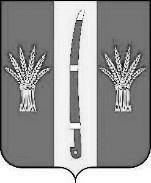 АДМИНИСТРАЦИЯ НОВОАЛЕКСАНДРОВСКОГОГОРОДСКОГО ОКРУГА СТАВРОПОЛЬСКОГО КРАЯ Гагарина ул., . Новоалександровск, 356000тел.\факс. (86544) 6-31-47, 6-30-35ОГРН 1172651023643 ОКПО 20083011ИНН/КПП 2615016231/261501001____________________№_______________На №_________ ___________________________________________________________________     (наименование юридического лица или Ф.И.О. (физического лица)                                                          __________________________________________                                                     (адрес)                                                                     __________________________________________АДМИНИСТРАЦИЯ НОВОАЛЕКСАНДРОВСКОГОГОРОДСКОГО ОКРУГА СТАВРОПОЛЬСКОГО КРАЯ Гагарина ул., . Новоалександровск, 356000тел.\факс. (86544) 6-31-47, 6-30-35ОГРН 1172651023643 ОКПО 20083011ИНН/КПП 2615016231/261501001____________________№_______________На №_________ ___________________________________________________________________     (наименование юридического лица или Ф.И.О. (физического лица)                                                          __________________________________________                                                     (адрес)                                                                     __________________________________________